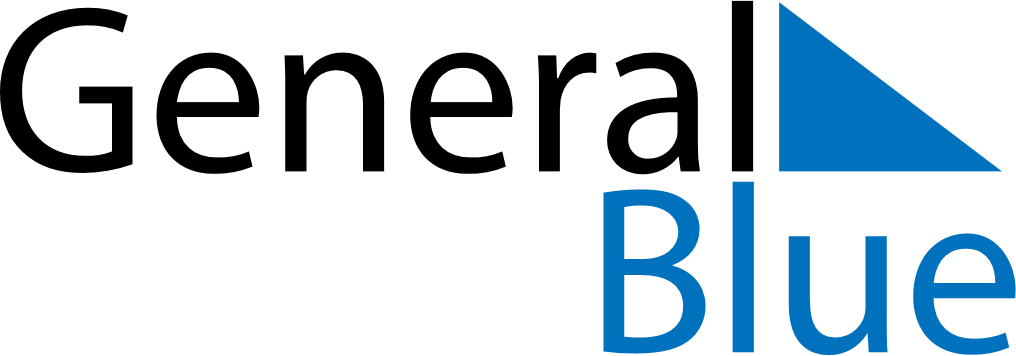 January 2024January 2024January 2024January 2024January 2024January 2024Balsta, Uppsala, SwedenBalsta, Uppsala, SwedenBalsta, Uppsala, SwedenBalsta, Uppsala, SwedenBalsta, Uppsala, SwedenBalsta, Uppsala, SwedenSunday Monday Tuesday Wednesday Thursday Friday Saturday 1 2 3 4 5 6 Sunrise: 8:48 AM Sunset: 2:57 PM Daylight: 6 hours and 8 minutes. Sunrise: 8:48 AM Sunset: 2:58 PM Daylight: 6 hours and 10 minutes. Sunrise: 8:47 AM Sunset: 3:00 PM Daylight: 6 hours and 12 minutes. Sunrise: 8:47 AM Sunset: 3:01 PM Daylight: 6 hours and 14 minutes. Sunrise: 8:46 AM Sunset: 3:03 PM Daylight: 6 hours and 16 minutes. Sunrise: 8:45 AM Sunset: 3:04 PM Daylight: 6 hours and 19 minutes. 7 8 9 10 11 12 13 Sunrise: 8:44 AM Sunset: 3:06 PM Daylight: 6 hours and 21 minutes. Sunrise: 8:43 AM Sunset: 3:08 PM Daylight: 6 hours and 24 minutes. Sunrise: 8:42 AM Sunset: 3:10 PM Daylight: 6 hours and 27 minutes. Sunrise: 8:41 AM Sunset: 3:12 PM Daylight: 6 hours and 30 minutes. Sunrise: 8:40 AM Sunset: 3:14 PM Daylight: 6 hours and 33 minutes. Sunrise: 8:39 AM Sunset: 3:16 PM Daylight: 6 hours and 36 minutes. Sunrise: 8:38 AM Sunset: 3:18 PM Daylight: 6 hours and 39 minutes. 14 15 16 17 18 19 20 Sunrise: 8:36 AM Sunset: 3:20 PM Daylight: 6 hours and 43 minutes. Sunrise: 8:35 AM Sunset: 3:22 PM Daylight: 6 hours and 46 minutes. Sunrise: 8:34 AM Sunset: 3:24 PM Daylight: 6 hours and 50 minutes. Sunrise: 8:32 AM Sunset: 3:26 PM Daylight: 6 hours and 54 minutes. Sunrise: 8:30 AM Sunset: 3:29 PM Daylight: 6 hours and 58 minutes. Sunrise: 8:29 AM Sunset: 3:31 PM Daylight: 7 hours and 2 minutes. Sunrise: 8:27 AM Sunset: 3:33 PM Daylight: 7 hours and 6 minutes. 21 22 23 24 25 26 27 Sunrise: 8:25 AM Sunset: 3:35 PM Daylight: 7 hours and 10 minutes. Sunrise: 8:24 AM Sunset: 3:38 PM Daylight: 7 hours and 14 minutes. Sunrise: 8:22 AM Sunset: 3:40 PM Daylight: 7 hours and 18 minutes. Sunrise: 8:20 AM Sunset: 3:43 PM Daylight: 7 hours and 22 minutes. Sunrise: 8:18 AM Sunset: 3:45 PM Daylight: 7 hours and 27 minutes. Sunrise: 8:16 AM Sunset: 3:48 PM Daylight: 7 hours and 31 minutes. Sunrise: 8:14 AM Sunset: 3:50 PM Daylight: 7 hours and 36 minutes. 28 29 30 31 Sunrise: 8:12 AM Sunset: 3:53 PM Daylight: 7 hours and 40 minutes. Sunrise: 8:10 AM Sunset: 3:55 PM Daylight: 7 hours and 45 minutes. Sunrise: 8:07 AM Sunset: 3:58 PM Daylight: 7 hours and 50 minutes. Sunrise: 8:05 AM Sunset: 4:00 PM Daylight: 7 hours and 55 minutes. 